Η Δ/νση Αγροτικής Ανάπτυξης Περιφερειακής Ενότητας Ηρακλείου γνωστοποιεί ότι,   με την προϋπόθεση των κατάλληλων καιρικών συνθηκών, την  Τετάρτη 14-09-2022  θα ξεκινήσει  ο τέταρτος γενικός δολωματικός ψεκασμός δακοκτονίας έτους 2022 στον α) Δήμο Αρχανών-Αστερουσίων ως εξής:Στο Δημοτικό Διαμέρισμα Χαρακίου,Στο Δημοτικό Διαμέρισμα Μαδέ-ΒοριάΕπίσης, με την προϋπόθεση των κατάλληλων καιρικών συνθηκών, το   Σάββατο 17-09-2022  θα ξεκινήσει  ο τέταρτος γενικός δολωματικός ψεκασμός δακοκτονίας έτους 2022 Στο Δημοτικό Διαμέρισμα ΤεφελίουΠαρακαλούνται, όσοι ελαιοπαραγωγοί έχουν περιφραγμένα ελαιόφυτα να μεριμνήσουν ώστε ο εργολάβος ψεκασμού να έχει πρόσβαση στα αγροτεμάχια για τον ψεκασμό των δέντρων τους και οι βιοκαλλιεργητές να σημαδέψουν τα ελαιόφυτά τους για να αποφευχθεί ανεπιθύμητος ψεκασμός.Ιδιαίτερη προσοχή πρέπει να δοθεί σε περιοχές με χαμηλά ποσοστά καρποφορίας, με δεδομένο ότι σε αυτές η αποτελεσματικότητα των δολωματικών ψεκασμών είναι εξαιρετικά αμφίβολη, οπότε οι παραγωγοί ίσως χρειαστεί να επέμβουν με ίδια μέσα.Επίσης, επισημαίνεται η υποχρέωση του εργολάβου, καθ’ όλη τη διάρκεια των ψεκασμών, να αναρτά από την προηγούμενη μέρα σε εμφανή δημόσιο χώρο, τις τοποθεσίες στις οποίες θα πραγματοποιούνται ψεκασμοί, προκειμένου να λαμβάνουν γνώση οι ενδιαφερόμενοι ελαιοκαλλιεργητές. Οι τελευταίοι επιβάλλεται να επισκέπτονται συχνά τα ελαιόφυτά τους για τη διαπίστωση της καλής εφαρμογής και της αποτελεσματικότητας των ψεκασμών και να γνωστοποιούν στην υπηρεσία μας, έγκαιρα, οποιοδήποτε πρόβλημα υποπέσει στην αντίληψή τους.Τηλ. Επικοινωνίας Δ/νσης Αγροτικής Ανάπτυξης ΠΕ ΗΡΑΚΛΕΙΟΥ:  28930-22214, 2813 407937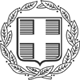 Ηράκλειο    12– 09 - 2022ΕΛΛΗΝΙΚΗ ΔΗΜΟΚΡΑΤΙΑΠΕΡΙΦΕΡΕΙΑ ΚΡΗΤΗΣΓΕΝΙΚΗ ΔΙΕΥΘΥΝΣΗ ΠΡΩΤΟΓΕΝΗ ΤΟΜΕΑΔΙΕΥΘΥΝΣΗ ΑΓΡΟΤΙΚΗΣ ΑΝΑΠΤΥΞΗΣΠΕΡΙΦΕΡΕΙΑΚΗΣ ΕΝΟΤΗΤΑΣ ΗΡΑΚΛΕΙΟΥΤΜΗΜΑ ΠΟΙΟΤΙΚΟΥ ΚΑΙ ΦΥΤΟΫΓΕΙΟΝΟΜΙΚΟΥ ΕΛΕΓΧΟΥ